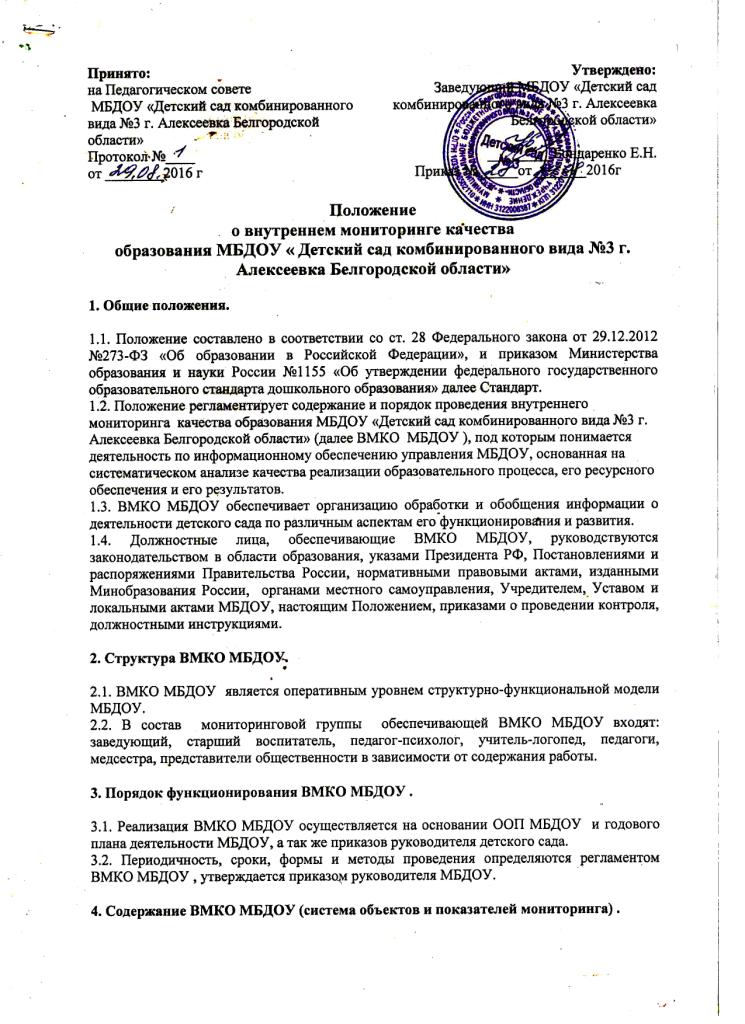 4.1. Объекты мониторинга. Внутренний мониторинг качества образования отслеживает, качество и соответствия, государственным и муниципальным нормам и требованиям, обеспечения 3 позиций: • качество результатов образовательной деятельности • качество процессов обеспечивающих образовательную деятельность;•. качество условий обеспечивающих образовательную деятельность; 4.1.Показатели качества результатов образовательной деятельности МДОУ. Направления  изучения: степени освоения ребенком образовательной программы, его образовательных достижений с целью индивидуализации образования, развития способностей и склонностей, интересов воспитанников (пособия «Диагностика педагогического процесса» по возрастным группам, автор – составитель Н.А.Верещагина ДЕТСТВО-ПРЕСС, 2014г) степени успешности адаптации детей раннего возраста к условиям ДОУ ( адаптационные листы, итоговый отчет)степени готовности ребенка к школьному обучению (психодиагностическое  обследование  готовности    детей   к школе в соответствии с рабочей программой педагога – психолога)удовлетворенности различных групп потребителей (родителей,  воспитателей) деятельностью детского сада (анкетирование в соответствии с  социологическим и психолого-педагогическим мониторингом, разработанным ОГАОУ ДПО «Белгородский институт развития образования»).4.2. Показатели качества процессов обеспечивающих образовательную деятельность МБДОУ.соответствие основной образовательной программы дошкольного образования требованиям ФГОС ДО и контингенту воспитанников (отчет по самообследованию МБДОУ )качество  образовательной деятельности, осуществляемой по 5 образовательным областям (итоговые мониторинговые таблицы диагностики педагогического процесса); качество  взаимодействия с семьями детей по реализации основной образовательной программы дошкольного образования для детей дошкольного возраста (годовые отчеты педагогов по выполнению планов взаимосотрудничества с семьями воспитанников)4.3 Показатели качества условий, обеспечивающих образовательную деятельность. материально- техническое обеспечение образовательной деятельности, оборудование помещений (соответствие санитарно- эпидемиологическими правилами и нормативами;  соответствие требованиям правил пожарной безопасности;  соответствие средств обучения и воспитания возрастным и индивидуальным особенностям детей; соответствие материально – технического обеспечения программы (учебно- методический комплект, оборудование, оснащение) кадровые условия (соответствие квалификации педагогических и учебно- вспомогательных работников квалификационным характеристикам ;  соответствие должностного состава и количества работников, необходимых для обеспечения реализации образовательной программы, целям и задачам, а так же особенностям развития детей;  соответствие условию качественной реализации образовательной программы,  соответствие педагогических работников основным компетенциям, необходимым для создания условий для социальной ситуации развития детей) обеспечение охраны и укрепления здоровья, организация питания воспитанников (создания условий для охраны и укрепления здоровья, организации питания воспитанников,  создания условий для занятий воспитанников физкультурой и спортом)организация научно- методической работы (организация, проведение и участие в научных и методических конференциях) психолого- педагогическое обеспечение (создание психолого- педагогических условий для реализации основной образовательной программы дошкольного образования ; создание условий для диагностики и коррекции нарушений развития и социальной адаптации, оказания ранней коррекционной помощи;  создание условий для оценки индивидуального развития детей, связанной с оценкой эффективности педагогических действий и лежащей в основе их дальнейшего планирования;  наполняемость групп с учётом возраста и здоровья детей, специфики ООП;  создание условий для коррекционной работы с детьми ограниченными возможностями здоровья ;  создание условий для предоставления информации семье, широкой общественности, использованию материалов в информационной среде, обсуждения вопросов связанных с реализацией программы с родителями (законными представителями) ;  соответствие образовательной нагрузки детей максимально допустимому объёму)развивающая предметно- пространственная среда (создание условий для обеспечения максимальной реализации образовательного потенциала пространства ДОО, группы, территории, материалов, оборудования и инвентаря для развития детей в соответствии с их возрастными и индивидуальными особенностями;  создание условий для обеспечения возможности общения и совместной деятельности детей (в том числе разного возраста) и взрослых, двигательной активности детей, а так же возможности для уединения;  обеспечение условий для реализации ООП с учётом национально- культурных и климатических условий;  соответствие требованиям: содержательной насыщенности, трансформируемости, полифункциональности, вариативности, доступности и безопасности)5. Организация и управление ВМКО МБДОУ . 5.1. Руководство мониторингом в МБДОУ  находится в компетенции руководителя, который определяет структуру и объем информационных потоков и организует их; планирует и организует комплексные мониторинговые исследования разных сторон деятельности учреждения; организует распространение информации о результатах. 5.2.  Периодичность, показатели, формы сбора и обработки информации определяются администрацией МБДОУ. 5.3 Лица, осуществляющие мониторинг, несут персональную ответственность за достоверность и объективность информации, за использование данных мониторинга и распространение результатов.5.4. По результатам   мониторинга  готовятся аналитические материалы в формах, соответствующих целям и задачам конкретных исследований. Материалы включают аналитическую информацию и предложения по вопросам, решение которых находится в компетенции МБДОУ. 5.5 Хранение и оперативное использование информации осуществляется по средством печатных и электронных баз данных.Срок хранения материалов – 3 года.